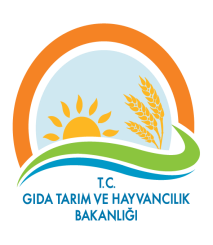 İŞ AKIŞ ŞEMASIBİRİM       :İLM.ÇMYB.ŞMAŞEMA NO :GTHB.32.İLM.İKS/KYS.AKŞ.06.08ŞEMA ADI :MERA TAHSİS AMACI DEĞİŞİKLİĞİ İŞ AKIŞ ŞEMASIİŞ AKIŞ ŞEMASIBİRİM       :İLM.ÇMYB.ŞMAŞEMA NO :GTHB.32.İLM.İKS/KYS.AKŞ.06.08ŞEMA ADI :MERA TAHSİS AMACI DEĞİŞİKLİĞİ İŞ AKIŞ ŞEMASIHazırlayanOnaylayanİKS/KSYS Sorumlusu